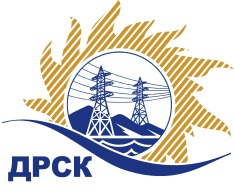 		Акционерное Общество«Дальневосточная распределительная сетевая  компания»(АО «ДРСК»)Протокол № 639/УКС-ВП заседания Закупочной комиссии по выбору победителя по закрытому электронному запросу цен: «Мероприятия по технологическому присоединению заявителей к электрическим сетям напряжением до 20 кВ на территории СП "ПЮЭС" филиала «Приморские ЭС» (Приморский край, г. Большой Камень, ул. Гагарина)»  закупка 78 лот 26  раздел  2.1.1.  ГКПЗ 2015 г.Закупка проводится на основании приказа ОАО «ДРСК» от  22.04.2015 г. № 139Планируемая стоимость закупки в соответствии с ГКПЗ:  2 172 000,00  руб. без учета НДС.Форма голосования членов Закупочной комиссии: очно-заочная.ПРИСУТСТВОВАЛИ:	На заседании присутствовали   _10_ членов Закупочной комиссии 2 уровня. ВОПРОСЫ, ВЫНОСИМЫЕ НА РАССМОТРЕНИЕ ЗАКУПОЧНОЙ КОМИССИИ: О рассмотрении результатов оценки предложений Участников.Об отклонении предложений  участников  закупки.О признании предложений соответствующими  условиям закупки.О выборе победителя запроса ценРЕШИЛИ:ПО ВОПРОСУ № 1Признать объем полученной информации достаточным для принятия решения.Утвердить цены, полученные на момент срока окончания приема предложений участников запроса цен:ПО ВОПРОСУ № 2	Предложения ОАО "ВСЭСС", ООО "УЭМ" признаются соответствующими условиям запроса цен.ПО ВОПРОСУ № 3	Утвердить ранжировку предложений Участников:ПО ВОПРОСУ № 4Признать победителем закрытого запроса цен: «Мероприятия по технологическому присоединению заявителей к электрическим сетям напряжением до 20 кВ на территории СП "ПЮЭС" филиала «Приморские ЭС» (Приморский край, г. Большой Камень, ул. Гагарина)» участника, занявшего первое место в итоговой ранжировке по степени предпочтительности для заказчика ОАО "ВСЭСС" (Россия, г. Хабаровск, ул. Тихоокеанская, 165, 680042), на условиях: стоимость предложения 2 171 000,00 руб. цена без учета НДС (2 561 780,00 руб. с учетом НДС).  Срок выполнения работ: в течение 2 (дух) месяцев с  момента заключения договора подряда. Условия оплаты: В течение 30 (тридцати) календарных дней с момента подписания актов выполненных работ обеими сторонами. Гарантийные обязательства: гарантия подрядчика на своевременное и качественное выполнение работ, а также на устранение дефектов, возникших по его вине составляет 36 месяцев со дня подписания акта ввода объекта в эксплуатацию. Гарантия на материалы и оборудование, поставляемые подрядчиком составляет 36 мес. со дня подписания акта ввода объекта в эксплуатацию. Срок действия оферты до «10» января  2016 г.  г. Благовещенск                                  «19 » октября  2015 года        №Наименование участника и его адресОбщая цена заявки на участие в закрытом запросе цен1ОАО "ВСЭСС" (Россия, г. Хабаровск, ул. Тихоокеанская, 165, 680042)Предложение: подано 06.10.2015 в 03:38
Цена: 2 171 000,00 руб. (цена без НДС)2ООО "УЭМ" (692502 , Приморский край, г. Уссурийск, ул. Штабского, д. 1)Предложение: подано 06.10.2015 в 03:28
Цена: 2 172 000,00 руб. (цена без НДС)Место в итоговой ранжировкеНаименование и адрес участникаЦена предложения без НДС, руб.1 местоОАО "ВСЭСС" (Россия, г. Хабаровск, ул. Тихоокеанская, 165, 680042)2 171 000,002 местоООО "УЭМ" (692502 , Приморский край, г. Уссурийск, ул. Штабского, д. 1)2 172 000,00Ответственный секретарь Закупочной комиссии: Моторина О.А. _____________________________Технический секретарь Закупочной комиссии: Ирдуганова И.Н._______________________________